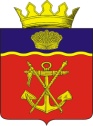 АДМИНИСТРАЦИЯКАЛАЧЁВСКОГО  МУНИЦИПАЛЬНОГО РАЙОНАВОЛГОГРАДСКОЙ  ОБЛАСТИПОСТАНОВЛЕНИЕОт 04.05.2022г.                                                                                              № 421Об утверждении Перечня мероприятий, направленных на содержание объектов благоустройства в рамках исполнения решения Калачевской районной Думы Волгоградской области от «8» декабря 2021г. № 151 «Об утверждении Порядка предоставления  из бюджета Калачевского муниципального района Волгоградской области бюджетам поселений иных межбюджетных трансфертов  на содержание объектов благоустройства»В соответствии с ст. 9, ст. 142.4 Бюджетного кодекса Российской Федерации, решения Калачевской районной Думы Волгоградской области от «8» декабря 2021г. № 151 «Об утверждении Порядка предоставления  из бюджета Калачевского муниципального района Волгоградской области бюджетам поселений иных межбюджетных трансфертов  на содержание объектов благоустройства», Администрация Калачевского муниципального района постановляет:   Утвердить прилагаемый Перечень мероприятий, направленных на содержание объектов благоустройства (далее - Перечень). Контроль за исполнением настоящего постановления оставляю за собой. Настоящее постановление подлежит официальному опубликованию. Глава Калачевского муниципального района                                                              С.А. ТюринПриложениек постановлению АдминистрацииКалачевского муниципального района    от 04.05.2022г. № 421Перечень мероприятий, направленных на содержание объектов благоустройстваПриобретение основных средств (садово-парковый инвентарь, средства малой механизации и коммунальная техника, приобретаемые в целях содержания и благоустройства территорий).Уход за деревьями, кустарниками, живыми изгородями, цветами летниками и многолетниками, газонами (вырубка, корчевка, обрезка, стрижка, выкашивание, уборка с последующей утилизацией древесных отходов, случайного мусора и скошенной травы, подкормка и обработка зеленых насаждений, в том числе газонов, полив, в том числе поливочными водопроводами и автомобилями, устройство, содержание и ремонт поливочных водопроводов).Текущий ремонт и содержание дорожек, площадок, тротуаров, лестниц (подметание, очистка от снега, наледи, очистка от травы, посыпка песком или противогололедными реагентами, ремонт тротуаров из плиточного и асфальтобетонного покрытий, ремонт элементов лестничных маршей с поручнями; уборка и вывоз мусора).Содержание и текущий ремонт малых архитектурных форм, детских игровых и спортивных площадок (окраска, очистка от мусора, завоз песка, фрагментарный ремонт элементов травмобезопасного покрытия, замена элементов садово-паркового оборудования).Текущий ремонт и уход за ограждениями, включая парапеты (парковые зоны, спортивные и детские площадки).Содержание и ремонт систем видеонаблюдения и наружного освещения.Содержание и ремонт световых фигур и элементов вечерней уличной иллюминации.Озеленение (в том числе приобретение сеянцев и саженцев, удобрений).Содержание и ремонт фонтанов.